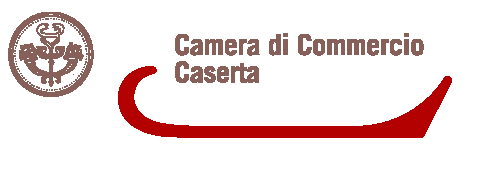 Unità Organizzativa FrontEnd                                        CARTE TACHIGRAFICHE Pec: frontend@ce.legalmail.camcom.it                                                MODELLO DI DELEGAIl sottoscritto……………………………………………………………………………nato a………………………………………………….il………………………………residente in………………………………….alla via…………………………………..   D E L E G Ail/la sig…………………………………………………..……………………………...nato/a  ………………………………..…………….il………………... a      presentarealla Camera di Commercio I. A. A. di Caserta,    istanza di :             Prima emissione  SostituzionediCARTA DEL CONDUCENTE         ○  CARTA AZIENDA             ○   CARTA OFFICINA.Il sottoscritto si impegna alla restituzione della vecchia carta di cui si chiede la sostituzione per scadenza, modifica dati o malfunzionamento, all’atto del ritiro della nuova di cui si chiede il rilascio.       In fede.Allega copia del documento di identità.Caserta………………                                              …………………………………                                                                                                                                                 ( firma )